Окружающий социальный мирТема « Что может быть опасным в доме?».Цель : научить детей видеть потенциальные опасности в быту; находить способ, как их избежать.Беседа-Мы привыкли считать, что опасность подстерегает человека на улице, на дороге, в транспорте и в других местах. - Сегодня мы поговорим об опасностях в  доме. Первая группа : острые, колющие и режущие предметы.-Угадайте, о каком предмете идет речь?Всех на свете обшивает,Что сошьет - не надевает. (Иголка)-Угадайте следующий предмет:Две стройные сестрицыВ руках у мастерицы.Весь день ныряли в петельки,И вот он - шарф для Петеньки. (Спицы)-Чем же могут быть опасны спицы?Если хорошо заточен,Всё легко он режет очень –Хлеб, картошку, свёклу, мясо,Рыбу, яблоки и масло. (Нож)-Без ножа нельзя обойтись в хозяйстве. Но нож может быть очень опасен в неумелых руках. Детям нельзя давать ножи, так как они могут порезаться.-Что это за предмет?Два конца, два кольца,А посередине гвоздик. (Ножницы)-К кому обращаться, если вы нанесли себе травму ножом или ножницами?-Как можно назвать эту группу предметов? (Острые, колющие и режущие предметы.)Запомни! Все острые, колющие и режущие предметы обязательно надо класть на свои места. Порядок в доме не только для красоты, но и для безопасности. Вторая группа : электроприборы.Пройдусь слегка горячим я,И гладкой станет простыня.Могу поправить недоделкиИ навести на брюках стрелки. (Утюг)-Какие неприятности может доставить этот бытовой прибор?Закипит - исходит паром,И свистит, и пышет жаром,Крышкой брякает, стучит.- Эй, сними меня! - кричит. (Чайник)- Чем может быть опасен чайник? О какую ещё посуду можно обжечься?Я вдыхаю много пыли,Чтобы вы здоровы были. (Пылесос)Не радио, а говорит.Не театр, а кино показывает. (Телевизор)-Как можно назвать эту группу опасностей? (Электрические приборы)- Они могут ударить током или стать причиной пожара.Правила обращения с электрическими приборами.1.Уходя из дома и даже из комнаты, обязательно выключай телевизор, магнитофон, утюг и другие электроприборы.2.Никогда не тяните за электрический провод руками.3.Никогда не подходи к оголённым проводам и не дотрагивайся до них. Третья группа : лекарства и бытовая химия.1. Витамины и вкусны,И полезны, и важны.Только помните, друзья.Их без меры есть нельзя.Должен доктор рассказать,Как их нужно принимать.2. Все маленькие деткиОбязаны узнать:Пилюли и таблеткиТайком нельзя глотать!Когда вы заболели,Тогда врача зовут,И взрослые в постелькуТаблетки принесут!3. Но если не больны вы,В таблетках – только вред!Глотать их без причиныНужды, поверьте, нет!Запомни! Никогда не трогайте и не глотайте никаких лекарств без разрешения взрослых.-Что изображено на картинке? (Стиральные порошки, средства для мытья посуды и др.)- Это - бытовая химия.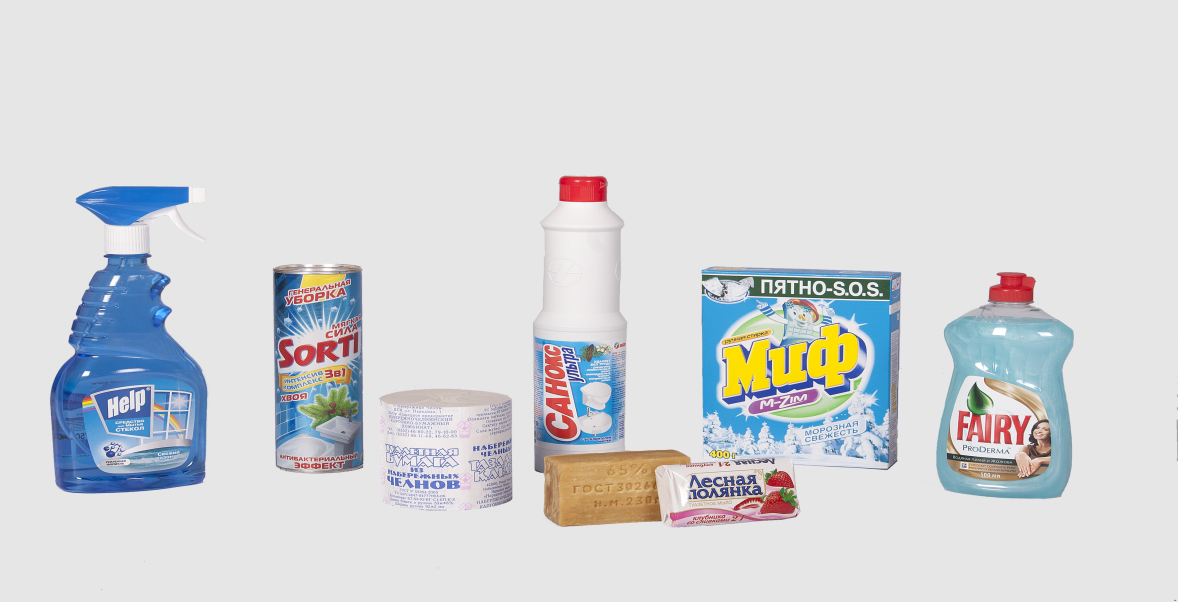 Запомни! Не берите без разрешения взрослых предметы бытовой химии. Четвертая группа: газ и газовая плита.- Есть еще одна, невидимая и неслышимая опасность, которая тоже может привести к пожару.Четыре синих солнцаУ бабушки на кухне,Четыре синих солнцаГорели и потухли.Поспели щи, шипят блины.До завтра солнца не нужны. (Газовая плита)- Газ может быть очень опасным. Во-первых, скопившись на кухне, газ может взорваться. Во-вторых, им можно отравиться. В-третьих, он тоже может стать причиной пожара.Поэтому необходимо запомнить следующие правила:1)Почувствовав запах газа, срочно скажите об этом взрослым.2)Сразу же откройте окна и проветрите квартиру.3)Проверьте, закрыты ли краны на плите.4) Ни в коем случае не включайте свет и не зажигайте спички.5) Позвоните по телефону 04Ребята! Даже самые обычные вещи могут оказаться опасными, если с ними неосторожно или неправильно обращаться. Будьте внимательными!Динамическая паузаПросмотр обучающего видеоhttps://youtu.be/hYPfCTFVoRUЧтение стихотворения «Про домашнюю химию».В доме есть такая полка,Где хранятся порошки,Мыло, ножницы, иголки,С разной «химией» мешки.Домовенку строго папаГоворил: - Опасность здесь!Но такой уж он растяпа:Раз нельзя, то надо влезть!Он достал из шкафа миску,Воду теплую налил,Бросил мыло и ириску,Порошком все «посолил».А потом из разных банокНачал сыпать все подряд,Положил туда рубанок:То-то папа будет рад!Это он готовил супчик,Для семьи обед варил.Но совсем забыл голубчикВсе, что папа говорил.В миске страшно зашипело,Вспухла пена, все накрыв.Вдруг она позеленела,И раздался страшный взрыв!Домовенок очень грустныйЦелый час стоял в углу.Хорошо, что супчик вкусныйНе в тарелках – на полу!Мыло, сода, порошокНе игрушки для ребенка!Видишь, как нехорошоПолучилось с домовенком! (Ирина Гурина)-Чему учит нас стихотворение?Рассматривание  картинок с обсуждением.